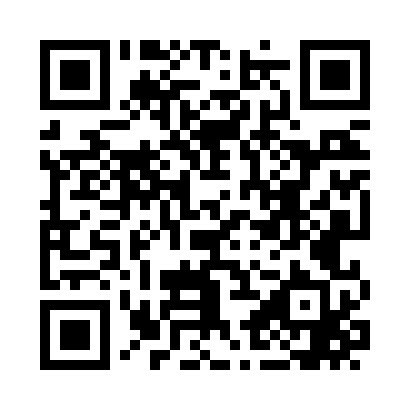 Prayer times for Knobby, Missouri, USAMon 1 Jul 2024 - Wed 31 Jul 2024High Latitude Method: Angle Based RulePrayer Calculation Method: Islamic Society of North AmericaAsar Calculation Method: ShafiPrayer times provided by https://www.salahtimes.comDateDayFajrSunriseDhuhrAsrMaghribIsha1Mon4:215:531:165:118:3910:112Tue4:225:541:175:118:3910:113Wed4:235:541:175:118:3910:114Thu4:235:551:175:118:3910:105Fri4:245:551:175:118:3910:106Sat4:255:561:175:128:3810:107Sun4:265:571:175:128:3810:098Mon4:265:571:185:128:3810:089Tue4:275:581:185:128:3710:0810Wed4:285:591:185:128:3710:0711Thu4:295:591:185:128:3710:0712Fri4:306:001:185:128:3610:0613Sat4:316:011:185:128:3610:0514Sun4:326:011:185:128:3510:0415Mon4:336:021:185:128:3510:0416Tue4:346:031:195:128:3410:0317Wed4:356:031:195:128:3410:0218Thu4:366:041:195:128:3310:0119Fri4:376:051:195:128:3210:0020Sat4:386:061:195:128:329:5921Sun4:396:071:195:128:319:5822Mon4:406:071:195:118:309:5723Tue4:416:081:195:118:299:5624Wed4:426:091:195:118:299:5525Thu4:446:101:195:118:289:5426Fri4:456:111:195:118:279:5227Sat4:466:111:195:118:269:5128Sun4:476:121:195:108:259:5029Mon4:486:131:195:108:249:4930Tue4:496:141:195:108:239:4831Wed4:516:151:195:108:229:46